О временном ограничении движения транспортных средств по автомобильным дорогам общего пользования местного значения Яльчикского муниципального округа Чувашской Республики в период возникновения неблагоприятных природно-климатических условий в 2023 году       В соответствии статьей 2 Закона Чувашской Республики «Об основаниях временного ограничения или прекращения движения транспортных средств на автомобильных дорогах», во исполнение постановления Кабинета Министров Чувашской Республики от 24 февраля . № 62 «Об утверждении Порядка осуществления временных ограничения или прекращения движения транспортных средств по автомобильным дорогам регионального, межмуниципального и местного значения в Чувашской Республике» в целях обеспечения сохранности автомобильных дорог и дорожных сооружений администрация Яльчикского муниципального округа Чувашской Республики п о с т а н о в л я е т: 1. Ввести в период:с 27 марта 2023 года по 27 апреля 2023 года временное ограничение движения транспортных средств с грузом или без груза, следующих по автомобильным дорогам общего пользования местного значения Яльчикского муниципального округа Чувашской Республики (далее - временное ограничение движения в весенний период) с превышением временно установленных предельно допустимых нагрузок на оси; 	с июня 2023 года по  август 2023 года временное ограничение движения транспортных средств, осуществляющих перевозки тяжеловесных грузов по автомобильным дорогам общего пользования местного значения Яльчикского муниципального округа Чувашской Республики с асфальтобетонным покрытием (далее - временное ограничение движения в летний период) при значениях дневной температуры воздуха свыше , (по данным Чувашского республиканского центра по гидрометеорологии и мониторингу окружающей среды).2. Установить:перечень автомобильных дорог общего пользования местного значения Яльчикского муниципального округа Чувашской Республики (участков таких автомобильных дорог), на которых вводится временное ограничение движения в весенний период, предельно допустимые значения нагрузок на оси транспортного средства на период временного ограничения движения согласно приложению № 1 к настоящему постановлению;перечень автомобильных дорог общего пользования местного значения Яльчикского муниципального округа Чувашской Республики (участков таких автомобильных дорог), на которых вводится временное ограничение движения в летний  период, согласно приложению № 2 к настоящему постановлению.3. Установить, что предусмотренное настоящим постановлением ограничение движения транспортных средств не распространяется на транспортные средства, осуществляющие перевозки пассажиров, автомобили, перевозящие горюче-смазочные материалы, тракторы и сельскохозяйственные машины с заводов-поставщиков и баз снабжения, используемые для проведения сельскохозяйственных работ, медицинские и ветеринарные препараты, все виды кормов и кормовых добавок, семенной и посадочный материал, минеральные удобрения, запасные части для ремонта сельскохозяйственной техники, племенной скот, сельскохозяйственных животных на мясоперерабатывающие предприятия и для реализации, продовольственное зерно, скоропортящиеся продукты питания со сроком хранения не более одного месяца и сырье для их производства, грузы населения, топливо для коммунально-бытовых предприятий и населения, а так же на  автомобили с надписью «Специальная - жидкий азот», «Аварийная служба», «Техпомощь», автомобили, перегоняемые своим ходом с автомобильных заводов, почтовые, специальные автомобили связи и транспортные средства, привлекаемые для ликвидации чрезвычайных ситуаций и занятые на содержании автомобильных дорог общего пользования.4. Сектору цифрового развития и информационных технологий администрации Яльчикского  муниципального округа: разместить информацию о введении временных ограничений не позднее, чем за 30 дней до введения временных ограничений движения в весенний и летний периоды по автомобильным  дорогам общего пользования местного значения Яльчикского  муниципального округа  Чувашской Республики на официальном сайте администрации Яльчикского муниципального округа в информационно-телекоммуникационной сети Интернет.5. Отделу строительства, дорожного хозяйства и жилищно-коммунального хозяйства Управления по благоустройству и развитию территорий администрации  Яльчикского муниципального округа: обеспечить  совместно с дорожными эксплуатационными организациями  ООО ДПМК «Яльчикское» осуществляющим содержание автомобильных дорог общего пользования местного значения Яльчикского муниципального округа Чувашской Республики (участков таких автомобильных дорог), установку в течение суток после введения периода временного ограничения движения в весенний период и демонтаж в течение суток после прекращения периода временного ограничения движения в весенний период на автомобильных дорог общего пользования местного значения Яльчикского муниципального округа Чувашской Республики (участков таких автомобильных дорог) дорожных знаков 3.12 «Ограничение массы, приходящейся на ось транспортного средства» и знаков дополнительной информации (таблички), предусмотренных Правилами дорожного движения Российской Федерации, утвержденными постановлением Совета Министров – Правительства Российской Федерации от 23 октября . № 1090 «О правилах дорожного движения». 5. Рекомендовать ОГИБДД МО МВД  РФ  «Комсомольский»  (Соловьеву Д.А.) осуществлять контроль за соблюдением режима движения по автомобильным дорогам общего пользования местного значения, являющимся муниципальной собственностью района, в период ограничения движения.6. Контроль за исполнением настоящего постановления возложить на  Управление по благоустройству и развитию территорий администрации Яльчикского муниципального округа.Глава Яльчикского муниципального округаЧувашской Республики                                                                          Л.В.Левый Чёваш РеспубликиЕлч.к муниципаллăокруг.Елч.к муниципалёокруг.надминистраций.ЙЫШЁНУ2023 =? феврал.н     27-м.ш. №125   Елч.к ял.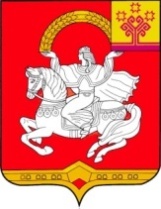 Чувашская  РеспубликаЯльчикскиймуниципальный округАдминистрацияЯльчикскогомуниципального округа 	ПОСТАНОВЛЕНИЕ« 27 »  февраля  . №125   село Яльчики